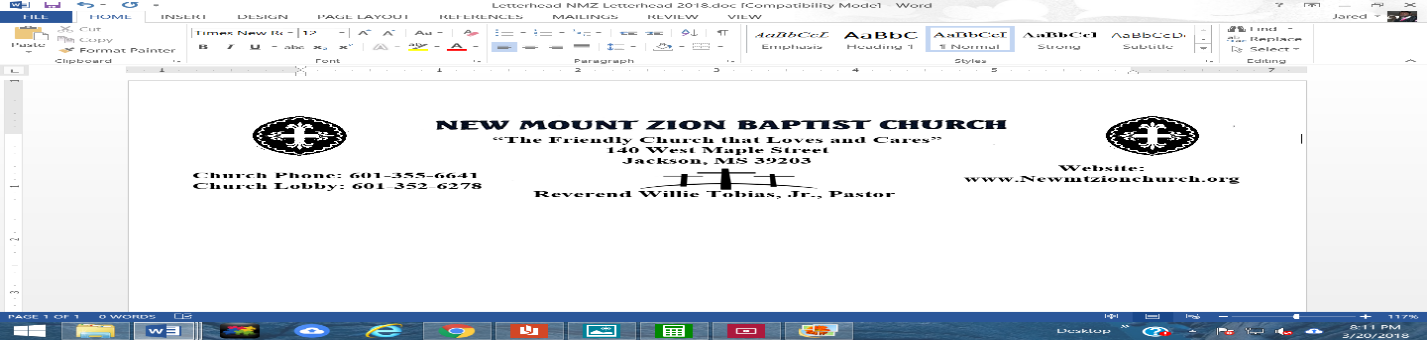 Genesis Chapters 10 & 11Bible Class: January 18, 2021Point to Ponder: Chapter 10 of Genesis is, by far, the earliest Table of Nations known to man. It is the historical record of the human race; it tells us where the nations and people of the earth originated. It gives us the roots of the human race, the birth of the nations of the earth. Whereas Genesis 11 records the event of the building of the great city of Babylon and of the Tower of Babel.Briefly discuss and name the seven sons of Japheth. Of those seven sons, the descendants of only two are given. What area did the descendants of Japheth populate? (Dr. McCoy)Briefly discuss and name the four sons of Ham. What area did the descendants of Ham populate? (Dr. Juanita Taylor)Briefly discuss and name the five sons of Shem. What area did the descendants of Shem populate? (Dr. Sonja)In Genesis 11, briefly discuss why the people felt the need to build a city and a tower. Why did GOD have a problem with this? (Dec. Ford)Briefly discuss the judgement or action of GOD in Genesis 11:7. (Dec. Dennis)Starting in verse 10 of chapter 11, the descendants of Shem are discussed. Why does this take place and what is the relevance behind it? (Sis. Ida Berry)